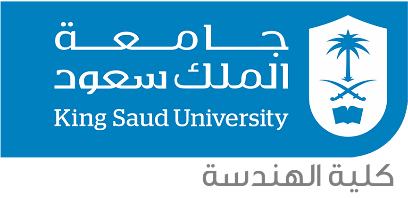 طلب تقرير طبي سعادة / مدير مستشفى الملك خالد الجامعي                           المحترم السلام عليكم ورحمة الله وبركاته                  وبعدتقدم ألينا الطالب الموضحة بيانات ادناه يفيد بأنه قد تم مراجعتكم  في يوم : الثلاثاء   الموافق :    /   /   14  هـ     /    /   20 م اَمل التفضل بالاطلاع واتخاذ ما يلزم بشأن موافاتنا بتقرير طبي مفصل عن حالة الطالب 	وتقبلوا أطيب التحية والتقدير ،،،			الختم الرسمي لكلية الهندسة                                                                      شؤون الطلاب   تنبية:ترسل على الأيميل الخاص بالشؤون الطلاب حتى تتم معالجة الطلب  coesa@KSU.EDU.SAالرقم الجامعياســــم الطالب